ПРОТОКОЛ № 1заседания комиссии по делам несовершеннолетних и защите их прав
администрации Грозненского муниципального района23.01.2019 г. 11ч.	с.Толстой-Юрт	Актовый залПрисутствовали:Председатель комиссии:	- Баудинов З.Ш.Зам. председателя комиссии: - Абдулазиев А.Ш. Ответственный секретарь:	- Батаев Р. А.Начальник ПДН ОМВД по Грознескому району;начальник отдела опеки и попечительства;зам. директора ЦЗН Грозненского муниципального района;начальник отдела культуры;представитель Министерства ЧР по деламмолодежи по грозненскому району;зам. гл. врача ЦРБ, педиатр;старший специалист 1-го УО Грозненского муниципального района;-ГКУ (КЦСОН)начальник ОТ и СР района;Приглашенные:-Закриев С.С.	- помощник прокурора района;Приглашенные родители: Батукаев Р., Мачигов И.Дункурханова X., Хаджиева А., Газиева 3., Хунарикова М.,Магомадова Ф., Дускаева 3., Бараева 3.,Дудузова X., Сатабаева X., Яхъяев X., Садаев Ш., Тушиева ГГ, Гацаев Р., Баширов Р., Алиев С-Х., Яндарханова 3., Ахмедова Ф. .Приглашенный несовершеннолетний: Батукаев И.Повестка дня.Рассмотрение 20 дел об административных правонарушениях.Утверждение плана работы КДН и ЗП при администрации Грозненского муниципального района.По первому вопросу:Выступил: - Батаев Р.А. Сегодня мы рассматриваем 20 дел об административных правонарушениях, все родители были оповещены, но не все явились на заседание.Выступил: -Закриев С.С. - как следует из представленных доказательств в частности протокола об административном правонарушении и объяснения лица , в отношении которого ведется производство по делу об административном правонарушении: Батукаева Р., Мачигова И., Батукаева И., Хункурхановой X., Хаджиевой А., Газиевой 3., Хунариковой М.,Магомадовой Ф., Дускаевой 3., Бараевой 3.,Дудузовой X., Сатабаевой X., Яхъяева X., Садаева HL, Тушиевой П., Гацаева Р., Баширова Р., Алиева С-Х., Яндархановой 3., Ахмедовой Ф. - усматривается вина в совершении административного правонарушения, предусмотренного чЛ ст. 5.35 КоАП РФ. Полученные по делу доказательства являются законными и обоснованными.Решили по первому вопросу:в отношении:	Мачигова И., Хаджиевой А., Дускаевой 3., Дудузовой X.,Сатабаевой X., Яхъяева X., Садаева Ш., Гацаева Р., Баширова Р., Алиева С- X., Яндархановой 3., - вынесены предупреждения.В отношении: Бараевой 3.,Хунариковой М.,Газиевой 3.,Хункурханова X., Ахмедова Ф.,Батукаева Р. - вынесены штрафы в размере 100 руб.В отношении: Батукаева И. - вынесен штраф в размере 1500 руб.Дела в отношении: Тушиевой П., Магомадовой Ф. - прекращены в связи с истечением срока давности совершения правонарушения.По второму вопросу выступил: председатель комиссии Баудинов З.Ш.-он зачитал пункты плана мероприятий комиссии на 2019 год, также поручил всем субъектам профилактики качественно и в срок исполнять все пункты плана комиссии, с последующим представлением доклада о проделанной работе секретарю комиссии Батаеву Р.По второму вопросу решили: утвердить план комиссии на 2019 год./ Ответственный секретарь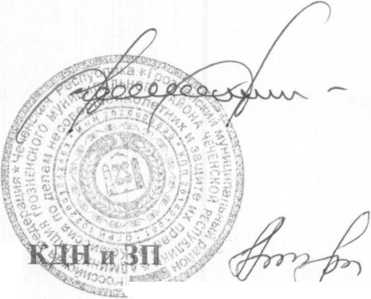 